OLD TESTAMENT SURVEY QUICK REVIEWZoom Group Questions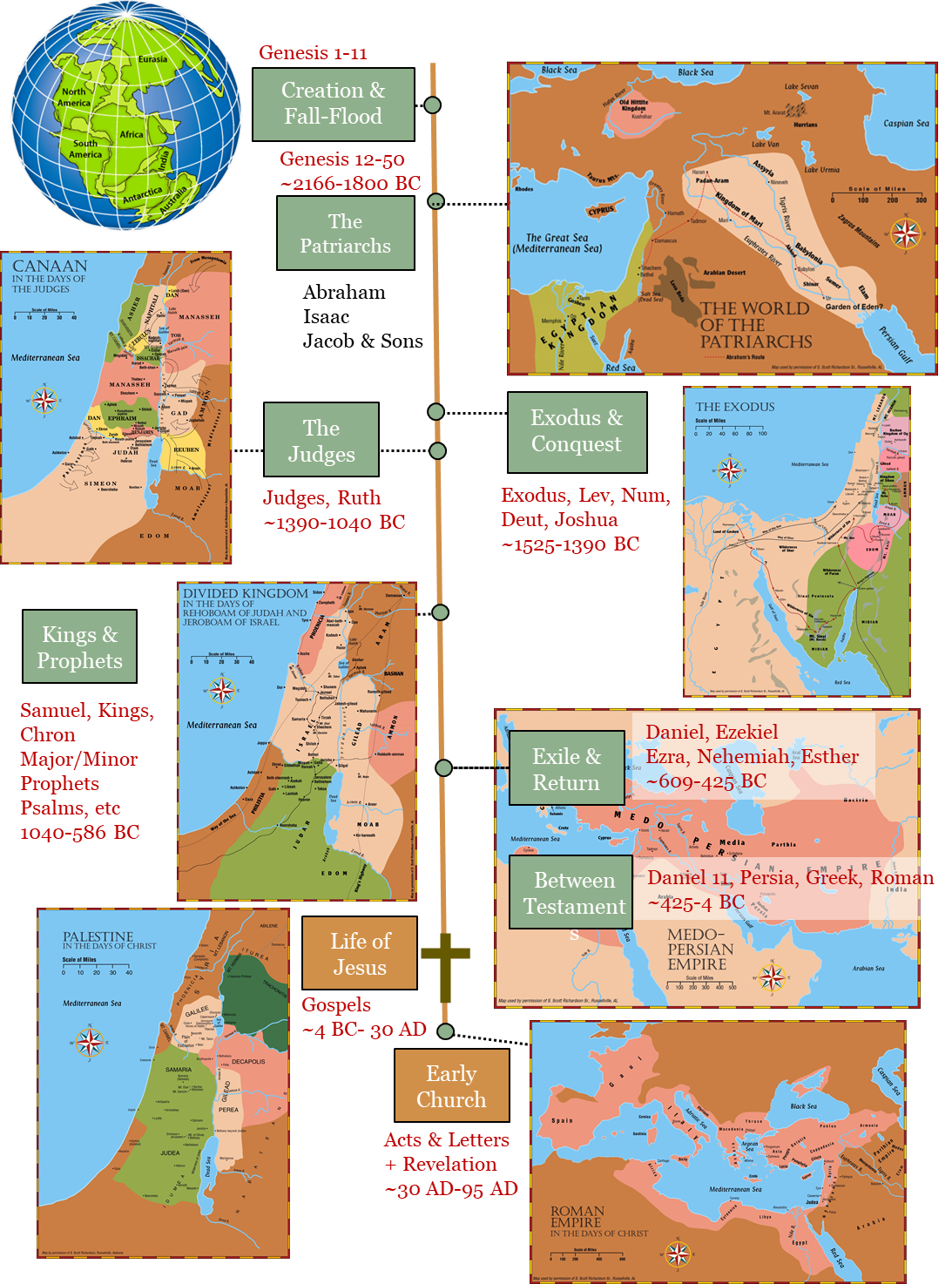 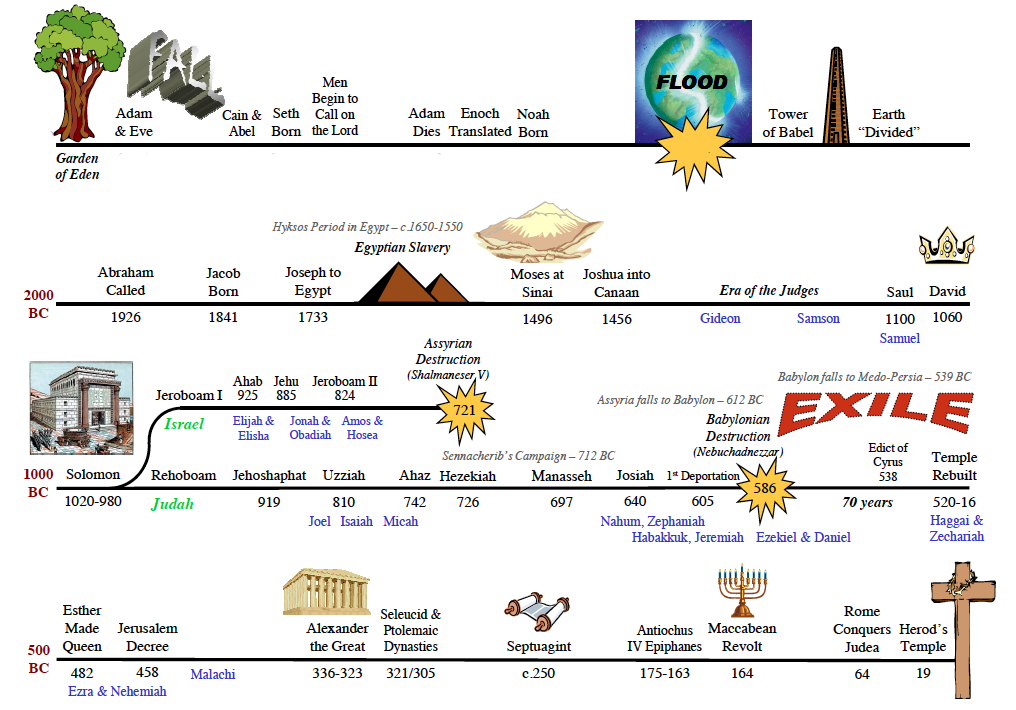 LessonLessonBible PeriodBible ReferenceSuggest Reading11Creation and The PatriarchsGenesis 1-50, JobGen 1:1-2:4, 12:1-9, 15:7-1622Exodus & Wilderness WanderingsExodus, Leviticus, Numbers, DeuteronomyEx 3:6-12, Num. 6:22-27, Deut. 29:1-15, 30:11-2033Conquest & Time of JudgesJoshua, Judges & Ruth, 1 Samuel 1-7Jos 1:1-9, 24:1-15, Jdg 2:6-23, Ruth 1:16-18, 1 Sam 3:19-21 4United Kingdom1 Samuel 8-31 & 2 Samuel1 Kings 1-111 Chron 1-2 Chron 9, Psalm, Proverbs, Ecclesiastes, Song of Solomon1 Sam 8:1-9, 13:1-14, 2 Sam 5:1-13, 1 Kg 3:1-15, Ps 51:1-12, 1105Divided Kingdom – Days of Israel & JudahI Kings 12-2 Kings 172 Chron 10-281 Kgs 12, 1 Kgs 16:29-17:7, 18, Jon 1:1-2:10, 2 Kgs 176Divided Kingdom – Judah Alone2 Kings 18-232 Chron 29-352 Kgs 20, 2 Chron 33:1-20 2 Chron 34Fall of Judah & the Prophets2 Kings 23-25, 2 Chron 36, Jeremiah, Minor Prophets2 Chron 36, Jer 25:1-14, Micha 67Exile & Remnant ReturnsJeremiah, Ezekiel & Daniel Ezra, Nehemiah, EstherPs 137, Ez 37, Dan 2, 9, Ezra 1&3,  Malachi 3-4LessonQuestion1What are the Big Things We Should Know About the Old Testament?2What did Jesus have in mind when He summed up the whole Law in the words of Matthew 22:37–40?3Name Five People You think were Strong & Courageous in the OT?4How did Saul, David & Solomon Differ?5Describe 5 things about Israel and Judah.6How are the Prophets of the OT and the NT Epistles the same and different?7What do you admire about Nehemiah?BIBLE PERIODMAIN ACTORSMAIN ACTIONCREATION AND FALLGenesis 1 -11From the undated past up to 2165 b.c.Adam, Abel, Enoch, Noah“Four Great Events”Creation
FallFlood
Tower of BabelPATRIARCHALGenesis 12-50, JobFour Great Men in Genesis & Job2165 to 1804 b.c.Abraham, Sarah, Rebekah, Rachel, Leah, Isaac, Jacob, Joseph, Job Beginning of Hebrew Nation
Giving of Abrahamic Covenant
Jews Move into Egypt
God Allows Satan to Test JobExodus & Law GivingGenesis 12-50, 1804 to 1405 b.c.Moses, Aaron, Miriam Deliverance from Egypt
Building of the Tabernacle
Giving of the LawWilderness WanderingsNumbers, Deuteronomy1445 to 1405 b.c.Moses, Aaron, MiriamThe Failure at Kadesh-Barnea40 years in WildernessConquest of LandJoshua1405 to 1382 b.c.Joshua, Caleb, RahabInvasion of the Land
Subjection of the Land
Division of the LandJudgesJudges & Ruth1382 to 1043 b.c.Ehud, Barak, Deborah, Gideon, Jephthah, Samson
Ruth, Naomi, Boaz
Hannah, Eli, Samuel12 Judges
Marriage of a Moabite Girl
The Prayer of a Mother
The Death of a PriestUnited Kingdom1&2 Samuel, I Kings, & 1&2 Chronicles1040 to 931 b.c.Saul, David, Solomon, Joab, Abner, Absalom, Goliath, Nathan, Jonathan, Queen of ShebaEstablishment of the MonarchyThe Capture of Jerusalem by David
The Bringing of the Ark into Jerusalem
The Giving of the Davidic Covenant
The Construction of the First TempleDivided KingdomIsrael & JudahI & 2 Kings, &           2 Chronicles931  to 722 b.c.Jeroboam, Omri, Ahab, Jezebel, Jehu, Jeroboam II, HosheaProphets - Elijah, Elisha, Joel, Jonah, Amos, Hosea, Micah, IsaiahRehoboam,  Asa, Jehoshaphat, Athaliah Uzziah, AhazIsrael’s Tragic Civil War
Capture of Israel by the Assyrians
Jerusalem saved from the Assyrians
Preaching Oral & Written ProphetsDivided KingdomJudah Alone2 Kings, &           2 Chronicles722  to 609 b.c.Prophets -  Micah, Isaiah, Nahum, Jeremiah, ZephaniahHezekiah, Manasseh, JosiahPreaching of Written ProphetsJerusalem Saved from AssyriaReforms of HezekiahReforms of JosiahDivided KingdomFall of Judah2 Kings, &           2 Chronicles609 to 586 b.c.Prophets -  Jeremiah,  Ezekiel, Daniel, Habakkuk ObadiahJehoiakim, ZedekiahBaruch, GedaliahPreaching of Written ProphetsBabylonian CaptivityTemple DestroyedExile & ReturnEzra, NehemiahEsther586 to 445 b.c.Prophets -  Haggai, Zechariah, MalachiEsther, Ahasuerus, Cyrus, Ezra, ZerubbabelArtaxerxes, Nehemiah, Cyrus decreeRemnant returnTemple rebuiltHaman plan to kill JewsWall rebuilt